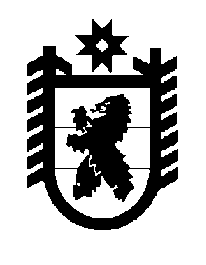 Российская Федерация Республика Карелия    ПРАВИТЕЛЬСТВО РЕСПУБЛИКИ КАРЕЛИЯПОСТАНОВЛЕНИЕот 9 января 2017 года № 3-Пг. Петрозаводск Об утверждении Положения о проведении ежегодного 
регионального конкурса «Инвестиционный успех»В целях стимулирования инвестиционной активности и повышения инвестиционной привлекательности Республики Карелия Правительство Республики Карелия п о с т а н о в л я е т:Утвердить прилагаемое Положение о проведении ежегодного регионального конкурса «Инвестиционный успех».ГлаваРеспублики Карелия                                                                 А.П. ХудилайненУтверждено постановлением Правительства Республики Карелия от 9 января 2017 года № 3-ППоложениео проведении ежегодного регионального конкурса 
«Инвестиционный успех»1.	Настоящее Положение регулирует отношения, связанные с проведением конкурсного отбора участников ежегодного регионального конкурса «Инвестиционный успех» (далее – конкурс).2. Конкурс проводится один раз в год по следующим номинациям:«Инвестиционный проект в сфере промышленности»;«Инвестиционный проект в сфере агропромышленного комплекса»;«Инвестиционный проект в сфере туризма»;«Инвестиционный проект в социальной сфере»;«Инвестиционный проект в сфере государственно-частного партнерства»;«Инвестиционный проект в сфере импортозамещения»;«Инвестиционный проект в сфере инноваций»;«Инвестиционный проект по инфраструктурному обеспечению».3. Участниками конкурса могут быть юридические лица, независимо от организационно-правовой формы, и индивидуальные предприниматели, зарегистрированные на территории Республики Карелия и реализующие инвестиционные проекты на территории Республики Карелия (далее – участники).4. Организатором конкурса является Министерство экономического развития и промышленности Республики Карелия (далее – организатор конкурса).5. Извещение о проведении конкурса размещается организатором конкурса на Официальном интернет-портале Республики Карелия (http://gov.karelia.ru), официальном сайте организатора конкурса (http://economy.karelia.ru), на инвестиционном портале Республики Карелия (http://kareliainvest.ru)  в течение 10 календарных дней после принятия организатором конкурса решения о проведении конкурса.В извещении о проведении конкурса указываются:а) наименование, местонахождение, почтовый адрес, адрес электронной почты и контактный телефон организатора конкурса;б) дата начала и дата окончания приема заявок, перечень документов, представляемых участниками, место подачи заявок.6. Для участия в конкурсе участники подают организатору конкурса заявку на участие в конкурсе (далее – заявка) отдельно по каждой номинации по форме согласно приложению 1 к настоящему Положению на бумажном носителе. К заявке прилагаются следующие документы:документ, подтверждающий полномочия представителя участника на осуществление от его имени действий в рамках участия в конкурсе (в случае подачи документов представителем);паспорт инвестиционного проекта по форме согласно приложению 2 к настоящему Положению;заключение органа местного самоуправления муниципального образования в Республике Карелия, на территории которого реализуется инвестиционный проект, и (или) органа исполнительной власти Республики Карелия, осуществляющего функции в соответствующей отрасли экономики, об актуальности инвестиционного проекта;иные документы по желанию участника.Организатор конкурса запрашивает у налогового органа выписку из Единого государственного реестра юридических лиц (для юридических лиц) или выписку из Единого государственного реестра индивидуальных предпринимателей (для индивидуальных предпринимателей), если участник не представил указанные документы самостоятельно.7. Прием заявок осуществляется в течение 30 календарных дней со дня публикации организатором конкурса извещения о проведении конкурса.8. Участник, подавший заявку, вправе изменить или отозвать ее в любое время до окончания срока подачи заявок.9. Участник не допускается к участию в конкурсе в случае, если в отношении участника возбуждено дело о несостоятельности (банкротстве) и проводится процедура банкротства в установленном законодательством порядке либо участник находится в процедуре реорганизации или ликвидации в соответствии с законодательством Российской Федерации.10. Конкурс по номинации считается несостоявшимся в случае, если по номинации будет подано менее 2 заявок, соответствующих требованиям, установленным настоящим Положением.11. Для проведения конкурса организатор конкурса создает конкурсную комиссию.В состав конкурсной комиссии входят представители организатора конкурса, других исполнительных органов государственной власти Республики Карелия, некоммерческих организаций, число членов комиссии составляет не менее 11 человек.Персональный состав конкурсной комиссии, порядок ее работы утверждается организатором конкурса.12. Конкурсная комиссия проверяет полноту (комплектность) заявки и прилагаемых к ней документов, оценивает инвестиционные проекты путем присвоения и последующего суммирования баллов по каждому из критериев оценки, приведенных в приложении 3 к настоящему Положению.13. Срок рассмотрения конкурсной комиссией заявки и прилагаемых к ней документов не может превышать 30 календарных дней со дня окончания срока подачи заявок. 14. По результатам рассмотрения заявок и прилагаемых к ним документов конкурсная комиссия принимает решение о победителях и лауреатах конкурса, которое оформляется протоколом в течение 
10 календарных дней со дня рассмотрения заявок.15. Победителями конкурса с присуждением соответствующих званий признаются участники, набравшие наибольшую сумму баллов по показателям. В случае равенства баллов у нескольких участников конкурсная комиссия отдает первенство участнику, получившему наибольший балл по показателям, указанным в пункте 1 и 2 приложения 3 к настоящему Положению.Лауреатами конкурса с присуждением соответствующих званий признаются два участника, набравшие наибольшее количество баллов после победителей конкурса.16. Решение конкурсной комиссии об определении победителей и лауреатов конкурса размещается организатором конкурса на Официальном интернет-портале Республики Карелия (http://gov.karelia.ru), официальном сайте организатора конкурса (http://economy.karelia.ru), на инвестиционном портале Республики Карелия (http://kareliainvest.ru)  в течение 10 календарных дней со дня оформления протокола конкурсной комиссии о победителях и лауреатах конкурса.17. Победителям конкурса присваивается звание победителя по номинациям, указанным в пункте 2 настоящего Положения, с вручением диплома. Лауреатам конкурса присваивается звание лауреата по номинациям, указанным в пункте 2 настоящего Положения, с вручением диплома.18. Победители и лауреаты конкурса получают право использовать в своей документации и рекламных материалах присвоенное звание с указанием года, в котором проводился конкурс.19. Вручение дипломов победителям и лауреатам конкурса проводится организатором конкурса на официальной церемонии награждения.20. Решение конкурсной комиссии может быть обжаловано в установленном законодательством Российской Федерации порядке.Приложение 1к Положению о проведении ежегодногорегионального конкурса «Инвестиционный успех»ЗАЯВКАна участие в региональном конкурсе «Инвестиционный успех»Ознакомившись с Положением о проведении ежегодного регионального конкурса «Инвестиционный успех», утвержденным постановлением Правительства Республики Карелия 
от 9 января 2017 года № 3-П, юридическое лицо/индивидуальный предприниматель (далее – участник)__________________________________________________________________(полное наименование юридического лица/Ф.И.О. индивидуального предпринимателя)представляет для участия в конкурсе свой инвестиционный проект ____________________________________________________________,(полное наименование инвестиционного проекта)реализуемый/реализованный на территории Республики Карелия в период с «__» ____________  _____ года по «__» ____________ _____ года, в номинации______________________________________________________.(полное наименование номинации конкурса)Участник подтверждает, что на дату подачи настоящей заявки в отношении него не подано заявление о несостоятельности (банкротстве), не возбуждена процедура банкротства.Участник подтверждает, что информация, содержащаяся в заявке и прилагаемых к ней документах, является достоверной, и не возражает против доступа к ней лиц, осуществляющих организацию и проведение конкурса, а также членов конкурсной комиссии.Перечень прилагаемых к заявке документов с указанием количества страниц:Подпись уполномоченного лицаМ.П.(при наличии)Приложение 2к Положению о проведении ежегодногорегионального конкурса «Инвестиционный успех»Паспорт инвестиционного проектаК паспорту инвестиционного проекта прилагается презентация в формате PowerPoint, состоящая из 5 – 7 слайдов.Приложение 3к Положению о проведении ежегодногорегионального конкурса «Инвестиционный успех»Критерии оценки инвестиционных проектов_______________1. Информация об участнике1. Информация об участникеНаименование участникаРеквизитыИННюридический адрес (для юридического лица)фактический адрес (для юридического лица)адрес регистрации (для индивидуального предпринимателя)вид  экономической деятельности  по  реализуемомупроекту и ОКВЭДадрес сайта (при наличии)Сведения о руководителе (для юридического лица) (Ф.И.О., должность)Контактные данные участника телефонe-mailНоминация 2. Информация об инвестиционном проекте2. Информация об инвестиционном проектеНаименование инвестиционного проектаКраткое описание инвестиционного проекта(цель реализации проекта, направленность проекта (строительство нового объекта, реконструкция, модернизация)Стадия реализации инвестиционного проектаСрок окупаемости инвестиционного проекта, летКоличество рабочих мест, созданных в результате реализации инвестиционного проекта, единицКоличество рабочих мест, планируемых к созданию в результате реализации инвестиционного проекта, единицОбщий объем инвестиций в рамках реализации инвестиционного проекта, млн. руб.Объем инвестиций в реализацию инвестиционного проекта на дату составления паспортаИсточники финансирования инвестиционного проектаУчастие иностранных компаний в реализации инвестиционного проектаРазмещение производства на объектах инвестиционной инфраструктуры Республики Карелия (индустриальные (промышленные) парки, промышленные площадки, промышленные кластеры)Наличие особого статуса инвестиционного проектамасштабный инвестиционный проектприоритетный инвестиционный проектприоритетный проект в области освоения лесовУчастие в презентациях инвестиционного потенциала Республики Карелия на территории Российской Федерации и за рубежом№п/пНаименование показателяКритерии оценки инвестиционного проектаБалльнаяоценка показателя1.Объем инвестиций в реализацию инвестиционного проекта на дату подачи заявки на участие в конкурседо 100 млн. руб. включительно11.Объем инвестиций в реализацию инвестиционного проекта на дату подачи заявки на участие в конкурсеот 101 до 500 млн. руб. включительно21.Объем инвестиций в реализацию инвестиционного проекта на дату подачи заявки на участие в конкурсесвыше 500 млн. руб.32.Количество созданных рабочих местдо 50 включительно22.Количество созданных рабочих местот 51 до 100 включительно32.Количество созданных рабочих местот 101 до 150 включительно42.Количество созданных рабочих местот 151 до 200 включительно53.Наличие особого статуса инвестиционного проекта (масштабный, приоритетный)да23.Наличие особого статуса инвестиционного проекта (масштабный, приоритетный)нет04.Размещение производства на объектах инвестиционной инфраструктуры Республики Карелия (индустриальные (промышленные) парки, промышленные площадки, промышленные кластеры)да24.Размещение производства на объектах инвестиционной инфраструктуры Республики Карелия (индустриальные (промышленные) парки, промышленные площадки, промышленные кластеры)нет05.Участие в презентациях инвестиционного потенциала Республики Карелия на территории Российской Федерации и за рубежомда25.Участие в презентациях инвестиционного потенциала Республики Карелия на территории Российской Федерации и за рубежомнет06.Соответствие инвестиционного проекта инвестиционным приоритетам развития Республики Карелия инвестиционный проект в меньшей степени соответст-вует инвестиционным приоритетам развития Республики Карелия 26.Соответствие инвестиционного проекта инвестиционным приоритетам развития Республики Карелия инвестиционный проект актуален и в целом соот-ветствует инвестиционным приоритетам развития Республики Карелия 56.Соответствие инвестиционного проекта инвестиционным приоритетам развития Республики Карелия инвестиционный проект актуален, перспективен, в значительной степени соответствует инвестицион-ным приоритетам развития Республики Карелия 7